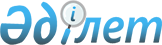 Қазақстан Республикасына цемент әкелуге квоталар белгілеу туралыҚазақстан Республикасы Үкіметінің ҚАУЛЫСЫ 1998 жылғы 9 қыркүйек N 869



        Отандық цемент өндірушілерді қорғау мақсатында және Қазақстан 
Республикасының аумағына цемент әкелуді шектейтін шаралар қабылдау үшін 
Қазақстан Республикасының Үкіметі ҚАУЛЫ ЕТЕДІ:




          1. Қазақстан Республикасының аумағына Қырғыз Республикасынан 
әкелінетін цементтің импортына 1998 жылдың 15 қыркүйегінен бастап 31 
желтоқсанына дейін 10 мың тоннадан артық емес жалпы мақсаттағы цементке 
квота белгіленсін.




          2. Осы қаулының орындалуына бақылау жасау Қазақстан Республикасы 




Қаржы министрлігінің Кеден комитетіне жүктелсін.
     3. Қазақстан Республикасының Энергетика, индустрия және сауда 
министрлігі, Қаржы министрлігі 1998 жылдың аяғына дейін экспортталатын 
өнімдердің негізгі түрлері бойынша баға белгілеудің, Қырғыз 
Республикасына, Кеден одағының басқа да елдеріне экспортты ынталандырудың 
принциптерін зерделесін және отандық тауар өндірушілерді қорғау жөнінде 
негізделген ұсыныс дайындасын.
     
     
     Қазақстан Республикасының
         Премьер-Министрі
      
      


					© 2012. Қазақстан Республикасы Әділет министрлігінің «Қазақстан Республикасының Заңнама және құқықтық ақпарат институты» ШЖҚ РМК
				